Конспект занятия – развлечения «День защитника отечества»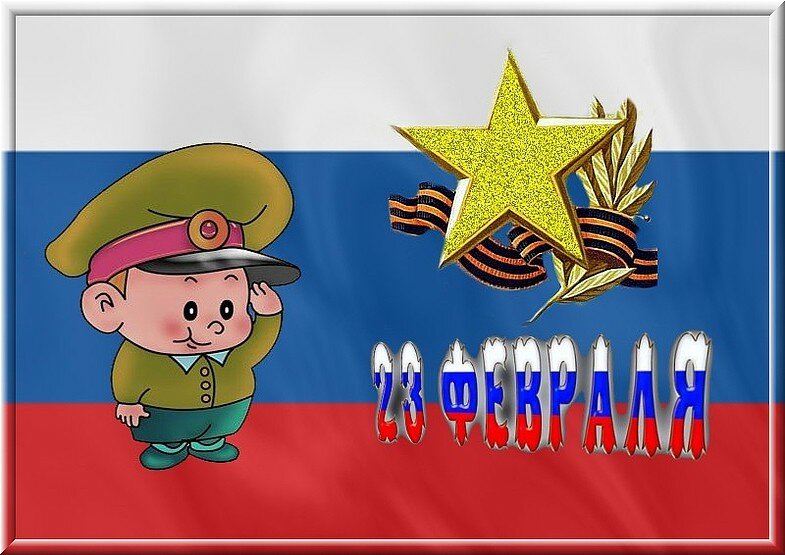                                                     Подготовила воспитатель МБДОУ                                            «Детский сад с.Квасниковка»                                           Котельникова Нина ЮрьевнаХОД РАЗВЛЕЧЕНИЯДети под музыку входя в зал парами и проходят на свои места.Ведущий: В зимнем месяце феврале вся страна празднует День защитника отечества. Праздник этот близок каждой семье. В этот день принято поздравлять всех мужчин – воинов; пап, дедушек, братьев, и просто, знакомых мальчишек. Потому что, когда они вырастут, тоже пойдут в Армию и станут отважными солдатами.Давайте расскажем стихи : 1-й ребенок: Папин праздник – главный самый.Всех мальчишек и мужчин. 2-й ребенок: И поздравить пап, любимых мы Сегодня так спешим!3-й ребенок: Мы желаем папам счастья, неба Мирного для них!4-й ребенок: Мы мальчишек наших любим, Уважаем от души!5-й ребенок: Защищать всегда нас будут, хоть пока и малыши.Ведущий: Дорогие наши мальчишки! Поздравляем Вас с праздником, желаем успехов, здоровья крепкого, счастья бесконечного!Собрались сегодня в месте, Чтоб отметить это вместе.Смелым, умным, отважным и добрым.Всем покажем ваши знаньяСилу, ловкость, сноровку в борьбе.Вы дерзайте наши мальчишки.И уверены будьте в себе.На праздник принято приглашать гостей. И на этот праздник мы пригласили необычного гостя, а солдата Армии. ( Под музыку выходит солдат)Солдат: Здравствуйте ребята!Ведущий: Ребята посмотрите какой отважный и смелый солдат пришел к нам на праздник. Ребята а вы хотите быть такими же сильными и смелыми , бравыми как наш гость? Солдат наши ребята тоже хотят маршировать научится. Научишь?Солдат: Хорошо, научу.Дети вместе с солдатом маршируют.Солдат: Ну-ка смелые бойцы, Вы ребята молодцыА покажем-ка мы вместе Игра « Как солдат служил?»1.Как служил? (большой палец вверх)2.Как дружил? (пальцы в замок)3.Как  по цели стрелял? (указательным пальцем вперед)4.Как в казарме спал? (храп)5. Как кашу ел? (ням-ням-ням)6.Как в строю песню пел? (ля-ля-ля)7.Как по дому скучал? (плачет)8.Как маршировал? (марш на месте)9. А как смеялся? (ха-ха)Ведущий: А сейчас мы с вами поиграем в игру и проверим какие вы меткие. Игра «Забрось мяч в корзину».( дети делятся на две команды). После садятся на свои места.Ведущий: Сейчас я вам загадаю загадку. Слушайте внимательно.Кто летит быстрее птицы?Охраняет кто границы?Кто всегда готов к полёту?Это летчики-пилоты.Проводится Игра « Самолёты на посадку». Детям дают флажки по1-му двух цветов. На полу лежат обручи такого же цвета как и флажок. По сигналу воспитателя «Полетели» идут в рассыпную по всему залу. По команду «Приземлились» каждый встает на свое место (возле того обруча, какого цвета у него флажок). Задачи игроков встать на свое место.Игра « Собери патроны». Раскладываются на полу шарики (мячики) разных цветов. Ставят корзины дети собирают патроны в корзины. Кто больше соберет патронов.Ведущий: Служу в Армии легкой не назовешь: надо быть сильным, чтобы не устать, смелыми, чтобы не испугаться, утро солдат делает зарядку. Ведь зарядка укрепляет и закалке помогает.Солдат: Каждый день мы утромДелаем зарядкуОчень нравится нам делать по порядку:Весело шагать, Руки поднимать,Присесть и вставать,Прыгать и скакать.(под музыку)Ведущий: Наши праздник подошел к концу. Хочется пожелать Вам оставаться такими же смелыми, сильными, отважными, а нашим деткам чистого звездного неба над головой, чтобы они выросли такими же как и ваши папы. 